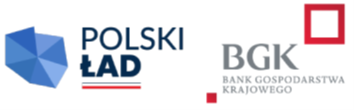 Załącznik nr 3 do SWZZOBOWIĄZANIE PODMIOTU UDOSTĘPNIAJĄCEGO ZASOBYDO ODDANIA WYKONAWCY DO DYSPOZYCJI NIEZBĘDNYCH ZASOBÓW NA POTRZEBY REALIZACJI ZAMÓWIENIABędąc upoważnionym/upoważnionymi do reprezentowania: .......................………………..……oświadczam/oświadczamy, że wyżej wymieniony podmiot, stosownie do art. 118 ust. 1 ustawy Pzp, odda wykonawcy:………………………………….…….do dyspozycji niezbędne zasoby w zakresie:…………………………………………na potrzeby wykonania zamówienia pn.: Zagospodarowanie terenu w rejonie ul. Armii Krajowej w Piekarach Śląskichprzez okres ............................................................w zakresie    ............................................................Sposób wykorzystania ww. zasobów przez wykonawcę przy wykonywaniu zamówienia to: ………………………………………........Z uwagi na fakt, że udostępnione zasoby dotyczą kwalifikacji zawodowych lub doświadczenia zobowiązuję się/zobowiązujemy się do wykonania  robót budowlanych, do realizacji których te zdolności są wymagane.Jednocześnie potwierdzam/potwierdzamy, że stosunek łączący mnie/nas z wykonawcą gwarantuje rzeczywisty dostęp do tych zasobów.OŚWIADCZENIE NALEŻY PODPISAĆKWALIFIKOWANYM PODPISEM ELEKTRONICZNYM,PODPISEM ZAUFANYM LUB PODPISEM OSOBISTYM